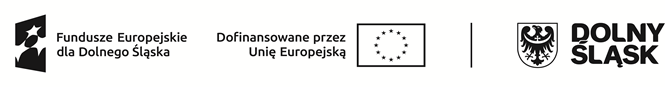 Dolnośląski Wojewódzki Urząd Pracypełniący rolę Instytucji PośredniczącejFunduszami Europejskimi dla Dolnego Śląska 2021-2027ogłasza nabór wniosków o dofinansowanie projektówze środków Europejskiego Funduszu Społecznego Plus  w ramach Funduszy Europejskich dla Dolnego Śląska 2021-2027Priorytet 7 Fundusze Europejskie na rzecz rynku pracy i włączenia społecznego na Dolnym ŚląskuDziałanie 7.7 Rozwój usług społecznych i zdrowotnychTyp projektów:7.7.G Wsparcie dialogu społecznego i budowania zdolności organizacji społeczeństwa obywatelskiegoNr naboru konkurencyjnego: FEDS.07.07-IP.02-089/24Informacje ogólne:Nabór jest przeprowadzany w sposób konkurencyjny w ramach programu Fundusze Europejskie dla Dolnego Śląska 2021-2027 (FEDS 2021-2027).Nazwa i adres instytucji organizującej nabór:Instytucją Organizującą Nabór jest Dolnośląski Wojewódzki Urząd Pracy – Filia we Wrocławiu,ul. Eugeniusza Kwiatkowskiego 4, 52-326 Wrocław.Przedmiot naboru, w tym typy projektów podlegające dofinansowaniu:Nabór obejmuje nabór projektów w ramach Działania 7.7 Rozwój usług społecznych i zdrowotnych, typ 7.7.G Wsparcie dialogu społecznego i budowania zdolności organizacji społeczeństwa obywatelskiego.   Zakres wsparcia: budowa i rozwój sieci współpracy organizacji społeczeństwa obywatelskiego;wzmacnianie działań rzeczniczych NGO;edukacja liderów lokalnych i przedstawicieli NGO poprzez szkolenia, mentoring, coaching, studia podyplomowe, przeciwdziałanie wypaleniu społecznikowskiemu;wsparcie funkcjonowania think tank’ów;sieciowanie i budowanie partnerstw, w tym partnerstw międzysektorowych i branżowych;udzielanie NGO usług doradczych, prawnych, księgowych;wzmacnianie wojewódzkich struktur federacyjnych NGO;wzmacnianie przedsiębiorstw organizacji społeczeństwa obywatelskiego w strukturach przez nie prowadzonych;profesjonalizacja organizacji społeczeństwa obywatelskiego i działań przez nie prowadzonych;wzmacnianie potencjału kadrowego NGO świadczących usługi społeczne;zwiększanie dostępności organizacji pozarządowych i ich działań.Termin, od którego można składać wnioski:11.04.2024 r. od godziny 00:00:01Termin, do którego można składać wnioski:22.05.2024 r. do godziny 23:59:59Planowany termin rozstrzygnięcia naboru:Październik 2024 r.Typy wnioskodawców:O dofinansowanie realizacji projektu mogą ubiegać się następujące podmioty:Organizacje pozarządowe, Lokalne Grupy Działania (LGD).Wymienione typy Wnioskodawców/ Beneficjentów muszą wypełniać cechy definicyjne organizacji społeczeństwa obywatelskiego, przez które należy rozumieć:istnienie struktury organizacyjnej oraz formalna rejestracjastruktura niezależności od władz publicznych (zwłaszcza w wymiarze organów założycielskich, kontroli udziałów czy nadzoru właścicielskiego)niezarobkowy charakter organizacjisuwerenność i samorządnośćdobrowolność przynależności. Ponadto Wnioskodawcą/Beneficjentem jest:związek stowarzyszeń w rozumieniu art. 22 ustawy Prawo o stowarzyszeniach, posiadający od co najmniej 5 lat przed złożeniem wniosku o dofinansowanie projektu główną siedzibę, filię lub oddział na terenie województwa dolnośląskiego  lub organizacja infrastrukturalna (wspierająca), przez którą należy rozumieć organizację pozarządową realizującą statutową działalność na rzecz:innych organizacji pozarządowych oraz/lubpodmiotów prowadzących działalność pożytku publicznego wymienionych 
w art. 3 ust. 3 Ustawy o działalności pożytku publicznego i o wolontariacie, potwierdzoną zapisem w statucie Wnioskodawcy/Beneficjenta. Zadanie, o którym mowa powyżej powinno być umieszczone w statucie Wnioskodawcy/ Beneficjenta co najmniej 5 lat przed złożeniem wniosku o dofinansowanie. Organizacja infrastrukturalna (wspierająca) musi posiadać od co najmniej 5 lat przed złożeniem wniosku o dofinansowanie projektu główną siedzibę, filię lub oddział na terenie województwa dolnośląskiego;    lubLokalna Grupa Działania, spełniająca definicję organizacji społeczeństwa obywatelskiego, która od co najmniej 5 lat przed złożeniem wniosku o dofinansowanie projektu posiada siedzibę na terenie województwa dolnośląskiego.Kwota przeznaczona na dofinansowanie projektów:Alokacja środków europejskich przeznaczona na nabór wynosi 15 410 000 PLN.Minimalna wartość projektu:Minimalna wartość projektu wynosi powyżej 200 000 EUR, tj. 861 860PLN.Do przeliczenia łącznego kosztu projektu stosuje się miesięczny obrachunkowy kurs wymiany waluty stosowany przez KE, aktualny na dzień ogłoszenia naboru (1 EUR = 4,3093PLN).Maksymalna wartość projektu: 5 000 000 PLN.Maksymalny dopuszczalny poziom dofinansowania projektu lub maksymalna dopuszczalna kwota dofinansowania projektu:Maksymalny dopuszczalny poziom dofinansowania UE wydatków kwalifikowanych na poziomie projektu wynosi 70%.Maksymalny poziom dofinansowania całkowitego wydatków kwalifikowalnych na poziomie projektu wynosi 95% (70% środki UE, 25% współfinansowanie z budżetu państwa).Minimalny wkład własny beneficjenta:Minimalny udział wkładu własnego w ramach projektu wynosi co najmniej 5% wydatków kwalifikowalnych projektu. Środki odwoławcze przysługujące wnioskodawcy:Procedurę odwoławczą reguluje ustawa z dnia 28 kwietnia 2022 r. o zasadach realizacji zadań finansowanych ze środków europejskich w perspektywie finansowej 2021–2027.Procedurę odwoławczą opisaliśmy szczegółowo w Regulaminie wyboru projektów.Miejsce i forma składania wniosków o dofinansowanie projektu:Wnioski składają Państwo wyłącznie w formie dokumentu elektronicznego za pośrednictwem systemu SOWA EFS dostępnego na stronie internetowej SOWA EFS.Logowanie do systemu SOWA EFS w celu wypełnienia i złożenia wniosku będzie możliwe w dniu rozpoczęcia naboru. Do prawidłowego przygotowania projektu od strony merytorycznej pomocna będzie dla Państwa „Instrukcja wypełniania wniosku o dofinansowanie projektu w systemie SOWA EFS w ramach programu FEDS 2021-2027”, dostępna wraz z Regulaminem wyboru projektów na stronie internetowej Programu FEDS 2021-2027, w sekcji „Nabory”.Sposób i miejsce udostępnienia regulaminu wyboru projektów:Szczegółowe informacje dotyczące ogłoszonego naboru zamieściliśmy w Regulaminie wyboru projektu, który udostępniliśmy wraz z ogłoszeniem i załącznikami (w wersji elektronicznej) na stronie internetowej Programu FEDS 2021-2027 oraz na portalu Funduszy Europejskich adres portalu funduszy europejskich.Dane do kontaktu:Dolnośląski Wojewódzki Urząd Pracy – Filia we Wrocławiu,ul. Eugeniusza Kwiatkowskiego 4, 52-326 WrocławWyjaśnień w kwestiach dotyczących naboru i odpowiedzi na zapytania kierowane indywidualne udzielamy:telefonicznie - pod nr tel.: 71 39 74 110 lub 71 39 74 111 lub nr infolinii 800 300 376lub na adres poczty elektronicznej: promocja@dwup.pl.